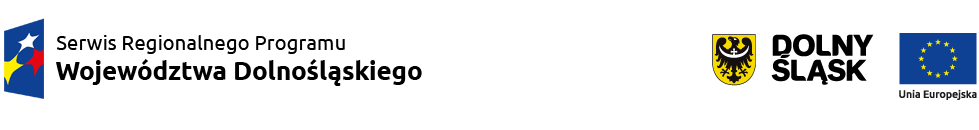 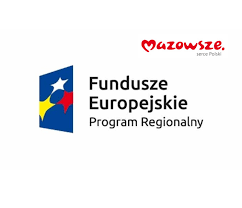 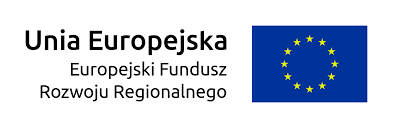 Załącznik nr 6 do SIWZ ................................................................(pieczęć Wykonawcy)Dane dotyczące Wykonawcy: Pełna nazwa: . . . . . . . . . . . . . . . . . . . . . . . . . . . . . . . . . . . . . . . . . . . . . . . . . . . . . . . . . . . . . . . . . . Adres: ulica . . . . . . . . . . . . . . . . . . . . . . . . . . . . . . . kod . . . . . . . . . . miejscowość . . . . . . . . . . . . Numer KRS: . . . . . . . . . . . . . . . . . . . . . . . . . .   NIP: . . . . . . . . . . . . . . . . . . . . . . . . . REGON: . . . . . . . . . . . . . . . . . . . . . . . . . . tel.: . . . . . . . . . . . . . . . . . . . e-mail: . . . . . . . . . . . . . . . . . . . . . . . . . . . . . . . . . . . . . . . . OŚWIADCZENIE  O OBROCIE WYKONAWCYw postępowaniu o udzielenie zamówienia publicznego w trybie przetargu nieograniczonego prowadzonego zgodnie z postanowieniami ustawy z dnia 29 stycznia 2004 rokuPrawo zamówień publicznychtj. z dnia 20 lipca 2017 r. (Dz.U. z 2017 r. poz. 1579, z późn. zm.)na zadania pn.:„Roboty budowlane „zaprojektuj i wybuduj” – Kontrakt 4a.2 magazyn odpadów wielkogabarytowych wraz z segmentem odzysku, Kontrakt 4b.2 - magazyn odzyskanych i selektywnie zebranych odpadów oraz Kontrakt 5.2 -dostawa zbiornika biogazu wraz z montażem na fundamencie i oprzyrządowaniem”w ramach przedsięwzięcia pn.: „OPTYMALIZACJA PROCESÓW I DOSTOSOWANIE ZAKŁADU DO FUNKCJONOWANIA W GOSPODARCE O OBIEGU ZAMKNIĘTYM”,dofinansowanego ze środków EFRR w ramach RPO WD 2014-2020,Oświadczamy, że posiadamy roczny obrót w wysokości:....................................... za rok 2016;....................................... za rok 2017.………………, dn. ………………. r.							.............................................................................(podpis i pieczęć imienna upoważnionegoprzedstawiciela Wykonawcy